ASSOCIATION OF FUNDRAISING  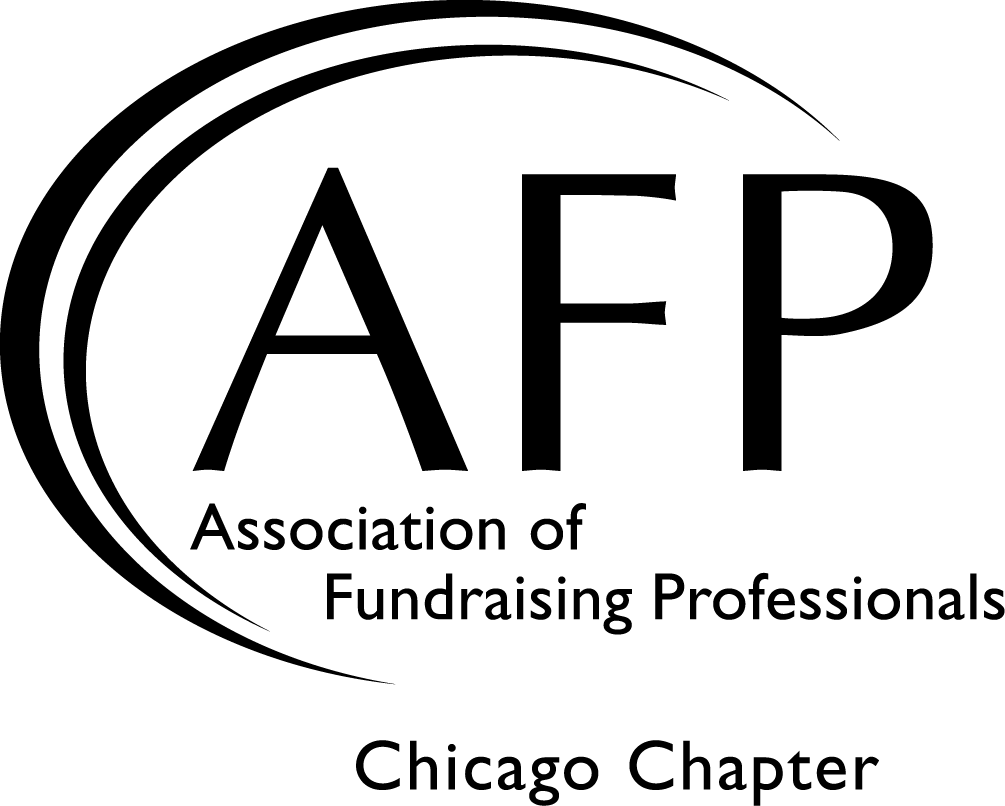 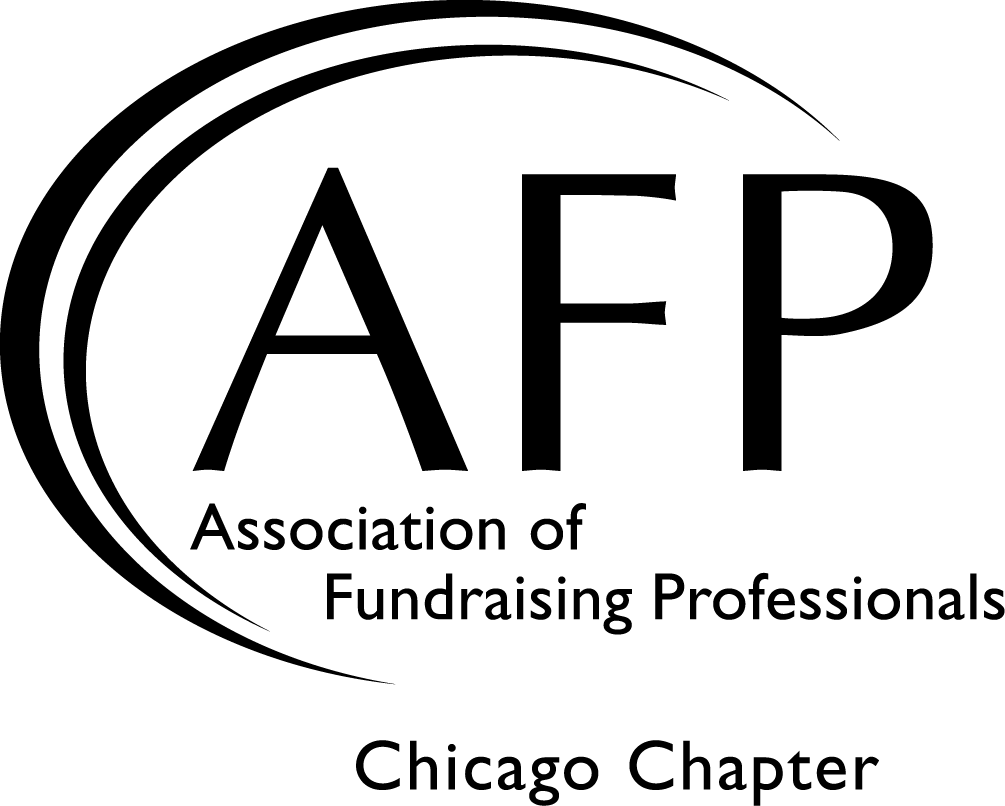        PROFESSIONALS  CHAPTERPEER MENTORING PROGRAM  ApplicationCFRE: 	 Yes  NoName:           		    		Current AFP Chicago Member: 	 Yes  NoTitle:     		Email:     		Organization:     Organization Address:     Home Address (optional):      Telephone(s)	 Day:       			Eve:     
I have access to a car and am willing to travel to meet my protégé:    Yes  NoMy travel time by car should be no more than:     No preference 30 minutes 60 minutesI am willing to travel:    No preference or (check all that apply)    North  South East West A COPY OF YOUR CURRENT RESUME IS REQUIRED WITH THIS APPLICATIONYears in Development:      SPECIAL INTEREST: Check those of interest to you: I am interested in coaching someone in diversifying their skills I can assist someone who wants to add racial/cultural diversity to their board and donor base I would like to assist someone charting his or her career path I am willing to serve as a resource for someone new to the area for specific projects Other     THREE STRENGTHS I BRING TO THIS RELATIONSHIP:1)      2)      3)      What would you look for in an ideal protégé both personally and professionally? (use as much space as you like)       Please do not include my match information in the “Members On The Move” section of the AFP Chicago newsletter. If selected, I will attend the mandatory kick-off event. (Details available on our website.)  I have read the program details and am committed to participating for one full year.Signature:      		Date:     Please EMAIL this application and a copy of your resume to peer-mentoring@afpchicago.orgor mail it to AFP Chicago Chapter Office;  A very special thank you to our sponsor:              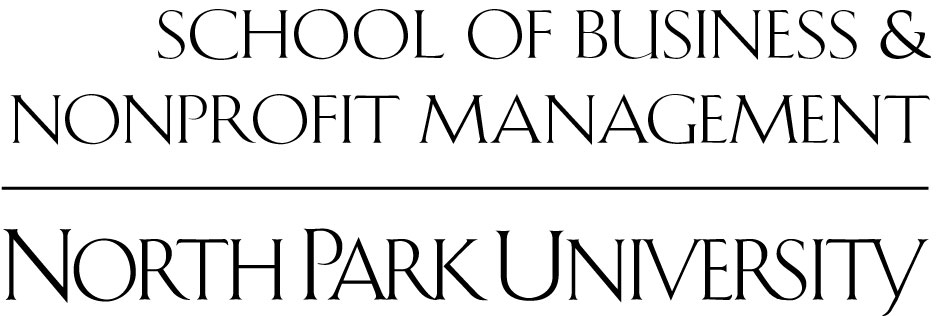 